          Stoneman Douglas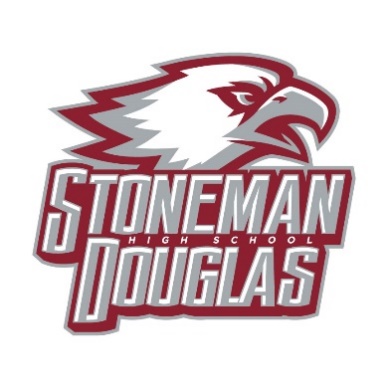              SAT School Day (3/3/21)
                  EARLY SIGN OUT AUTHORIZATION FORM
                         Main # 754-322-2150   /  Student Affairs # 754-322-2163Please complete each part of this form in order to allow your child to leave after the SAT School Day administration has concluded on 3/3/21 (approximately 11:55 am).  This is the only method of early release authorization that will be accepted on that day.
NAME:		___________________________________________________________________STUDENT ID:	______________________________GRADE:	_______I hereby authorize my student to leave school early on 3/3/21 after the SAT School Day administration has concluded.  I understand that my student must make arrangements with their teachers to make up any work missed.PARENT’S NAME:             __________________________________________________________PARENT’S SIGNATURE:   __________________________________________________________YOU MUST PROIVDE A COPY OF THE PARENT/GUARDIAN’S DRIVER’S LICENSE BELOW OR STAPLED BEHIND THIS PAPER